M E G H Í V Ó„Szemléletformálás iskolák és hulladékgazdálkodó vállalkozások helyi együttműködésével” című projekt PEDAGÓGUS WORKSHOP (Budapest)rendezvényéreA Hulladékgazdálkodók Országos Szövetsége érdekképviseleti szervezet, amely mintegy 50 tagvállalatával a hazai hulladékhasznosító ipar jelentős hányadát reprezentálja. Szövetségünk támogatást nyert az Országos Környezetvédelmi és Természetvédelmi Főfelügyelőség Nemzeti Hulladékgazdálkodási Igazgatóság pályázatán. Ennek köszönhetően 5 megye 8 településére terjeszthetjük ki a környezetvédelmet elősegítő kommunikációs programunkat, amely mögé állt a Herman Ottó Intézet szakképzési igazgatósága is.Általános- és középiskolai tanárok (elsősorban környezetvédelmet vagy ahhoz kapcsolódó témát oktató illetve a környezeti nevelésben aktív pedagógusok) részére térítésmentes részvételi lehetőséggel workshopot tartunk Budapesten, Debrecenben és Székesfehérváron, tanulócsoportok részére pedig látogatásokat szervezünk hulladékfeldolgozó telepekre, hogy a tanulók minél jobban megértsék a szelektív hulladékgyűjtés fontosságát.A workshopokon résztvevő pedagógusoknak prezentációs segédletet, a tanulóknak információs brosúrát és szerény szóró-ajándékot adunk át. A helyszínre jutást a pedagógusoknak – amennyiben nem budapesti intézményből érkeznek - utazási költségtérítéssel segítjük.A projektet záró szakmai workshopon a kiemelkedő aktivitású iskolák részére emléklapot adunk át.A pedagógus workshop célja: a pedagógusok szakmai tájékoztatása a szelektív hulladékgyűjtésről és hulladékgazdálkodásról,szerkeszthető, 120 diakockából álló prezentációs segédlet átadása a résztvevőknek,jó pedagógiai gyakorlatok bemutatása,tapasztalatcsere, konzultáció,diákcsoportok telephely látogatásának előkészítése.Időpont: 2016. február 18. (csütörtök), 10.00 – 12.30 óra között (regisztráció, útiköltség admin. 9.30 órától).Helyszín: Magyar Mezőgazdasági Múzeum és Könyvtár, 1012 Budapest, Attila út 93.Előadók: Hankó Gergely természetvédelmi mérnök, PR és Marketing vezető (Öko-Pack Kft.),	  Fürchtné Mayer Mária környezetvédelmi ökológus és szakértő, tanár.Jelentkezés: a jelentkezési lap visszaküldésével az oktatas@hosz.org e-mail címre, a részvétel díjmentes.Jelentkezési határidő: 2016. február 10.További tájékoztatás: Major Ágnes képzési vezető, 06 30 900 7323Várjuk szíves érdeklődésüket!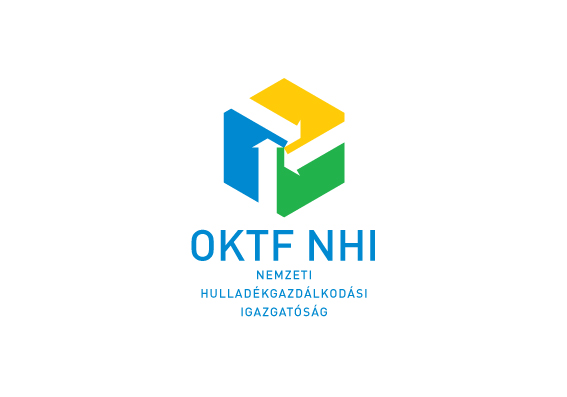 Budapest, 2016. január 29.Dr. Borosnyay Zoltán  ügyvezető igazgatówww.szelektalok.huJ E L E N T K E Z É S I   L A P„Szemléletformálás iskolák és hulladékgazdálkodó vállalkozások helyi együttműködésével” című projektPEDAGÓGUS WORKSHOP (Budapest)rendezvényéreJELENTKEZÉSI HATÁRIDŐ: 2016. FEBRUÁR 10.!Iskola neve, címe: ……………………………………………………………………………………………………………..…………………………………….Jelentkező pedagógusok neve: 	……………………………………….…………………………………………………………………………….………………………………………………………….……………………………………………….………………………………………………………………………….Utazási költségtérítést  nem kér(nek), 	 kér ………. fő, az utazási költség várható összege: ………………………. Ft.Az utazási költségtérítést a nem budapesti intézményből érkezőknek a jelentkezés sorrendjének és a rendelkezésünkre álló keretösszegnek a figyelembevételével, átutalással fizetjük ki számla ellenében, amelynek címzettje: Hulladékgazdálkodók Országos Szövetsége, 1088 Budapest, Vas utca 12., adószám. 19263669-2-42. A számlát és az utalási nevet, bankot, számlaszámot vagy címet a helyszínen kérjük gépelve leadni.Előzetes jelentkezés tanulócsoportok hulladéktelep látogatására (1-1,5 órás program + utazás): Közvetlen egyeztetés alapján mintegy 50 km-es körzetben utazási költségtérítést vagy autóbuszt biztosítunk a jelentkezés sorrendjének és a rendelkezésünkre álló keretösszegnek a figyelembevételével. A telephelyeken fogadható diákcsoportok és tanulók száma is korlátos.Holofon Zrt., Anna-völgy (Pest megye): ………………fő tanuló,               időpont javaslat:  munkanap délelőtt,                               munkanap délutánMaltha Hungary Kft. (Pest megye):         ………………fő tanuló,               időpont javaslat:  munkanap délelőtt,                               munkanap délutánMÜ-GU Kft. (Budapest): ………fő tanuló,               időpont javaslat:  munkanap délelőtt,    munkanap délutánALCUFER Kft. (Fehérvárcsurgó): ………fő tanuló, időpont javaslat:  munkanap délelőtt,    munkanap délutánEgyéb javaslat, megjegyzés: ……………………………………………………………………………………………………………………………………..Kelt: ……………………………………., 2016. …………………..……………………………………………………………aláíráswww.szelektalok.hu